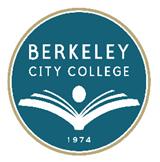 FACILITIES COMMITTEEAGENDAFriday, May 1, 201512:15 pm – 1:30 pmRoom:  451Membership: 
Administrators			Classified 	Shirley Slaughter			Ramona Butler	Carlos Cortez			Willard Cheng	Mostafa Ghous			Johnny Dong
				Roberto Gonzalez	Faculty			Vincent Koo	Joshua Boatright			Ralph Smeester	Jennie Braman 			Lynn Massey	Pieter DeHaan			John Pang	Joe Doyle			Cynthia Reese	Sam Gillette				Kelly Pernell
	Windy Franklin	ASBCC			Recorder
Dave Cruz			Joanna Louie	Approve AgendaReview & Approval of 4/17/15 MinutesChildcarePlantsVending MachinesNew Building User Groups